Publicado en Madrid el 19/02/2024 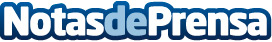 Elite Innovation HUB obtiene 1 millón de euros para impulsar la IA aplicada a la PYME española por parte de Club de la PymeCon sedes en Madrid, Boston y Abu Dabi, Elite Innovation Hub ha presentado en el Foro Económico de Davos su apuesta por posicionarse a la vanguarda en la innovación de IA para ofrecer soluciones personalizadas a empresasDatos de contacto:Elite Innovation HUBElite Innovation HUB916611737Nota de prensa publicada en: https://www.notasdeprensa.es/elite-innovation-hub-obtiene-1-millon-de-euros Categorias: Finanzas Inteligencia Artificial y Robótica Innovación Tecnológica Actualidad Empresarial http://www.notasdeprensa.es